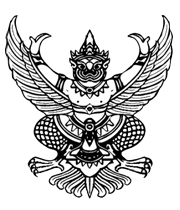 คำสั่งโรงเรียนบัวใหญ่พิทยาคม         ที่      / ๒๕๖๗เรื่อง แต่งตั้งคณะกรรมการ ติดตาม ตรวจสอบและประเมินผลการดำเนินงานการสนับสนุนค่าใช้จ่ายในการจัดการศึกษาขั้นพื้นฐาน ตามโครงการสนับสนุนค่าใช้จ่ายในการจัดการศึกษาตั้งแต่ระดับอนุบาลจนจบการศึกษาขั้นพื้นฐาน ปีงบประมาณ พ.ศ.๒๕๖๗………………………………………………….
ด้วย สำนักงานคณะกรรมการการศึกษาขั้นพื้นฐาน มีแนวทางการดำเนินงานตามนโยบายการสนับสนุนค่าใช้จ่ายในการจัดการศึกษาขั้นพื้นฐาน ตามโครงการสนับสนุนค่าใช้จ่ายในการจัดการศึกษาตั้งแต่ระดับอนุบาลจนจบการศึกษาขั้นพื้นฐาน ประจำปีงบประมาณ พ.ศ. ๒๕๖๗ เพื่อให้สถานศึกษาใช้เป็นแนวทางในการดำเนินงานให้เกิดประสิทธิภาพ ประสิทธิผล เกิดความคุ้มค่า ประหยัด โปร่งใส เกิดประโยชน์ต่อผู้เรียน และทางราชการสูงสุดอาศัยอำนาจตามความในมาตรา ๓๙(๑) แห่งพระราชบัญญัติระเบียบบริหารราชการกระทรวงศึกษาธิการ พ.ศ. ๒๕๔๖ และที่แก้ไขเพิ่มเติม มาตรา ๒๗ แห่งพระราชบัญญัติระเบียบข้าราชการครูและบุคลากรทางการศึกษา พ.ศ. ๒๕๔๗ และที่แก้ไขเพิ่มเติม จึงแต่งตั้งคณะกรรมการติดตาม ตรวจสอบและประเมินผลการดำเนินงานการสนับสนุนค่าใช้จ่ายในการจัดการศึกษาขั้นพื้นฐาน ตามโครงการสนับสนุนค่าใช้จ่ายในการจัดการศึกษาตั้งแต่ระดับอนุบาลจนจบการศึกษาขั้นพื้นฐาน ปีงบประมาณ พ.ศ.๒๕๖๗ ดังต่อไปนี้๑. คณะกรรมการที่ปรึกษามีหน้าที่ ๑. กำกับ ติดตาม งานของคณะกรรมการให้เป็นไปด้วยความเรียบร้อยและเกิดประโยชน์สูงสุดต่อราชการ	๒. ให้คำปรึกษา แก้ไขปัญหา อุปสรรคในการดำเนินงานติดตาม ตรวจสอบและประเมินผลการดำเนินงานการใช้จ่ายงบประมาณ ตามแนวทางการดำเนินงานการสนับสนุนค่าใช้จ่ายในการจัดการศึกษาขั้นพื้นฐาน ตามโครงการสนับสนุนค่าใช้จ่ายในการตัดการศึกษาตั้งแต่ระดับอนุบาลจนจบการศึกษาขั้นพื้นฐาน ประจำปีงบประมาณ พ.ศ. ๒๕๖๗๒. คณะกรรมการดำเนินงาน ประกอบด้วยมีหน้าที่ ติดตาม ตรวจสอบและประเมินผลการดำเนินงาน ตามโครงการสนับสนุนค่าใช้จ่ายในการจัดการศึกษาตั้งแต่ระดับอนุบาลจนจบการศึกษาขั้นพื้นฐาน ประจำปีงบประมาณ พ.ศ. ๒๕๖๗ทั้งนี้ ให้ผู้ที่ได้รับการแต่งตั้งตามคำสั่งนี้ ปฏิบัติหน้าที่ด้วยความรับผิดชอบอย่างเต็มกำลังความรู้ความสามารถ  ถูกต้องตามระเบียบของทางราชการโดยเคร่งครัด ตั้งแต่บัดนี้เป็นต้นไป
		สั่ง ณ วันที่ ๒๗ กุมภาพันธ์ พ.ศ. ๒๕๖๗						     (นายคำภา โสโท)					    ผู้อำนวยการโรงเรียนบัวใหญ่พิทยาคม๑. นายคำภา โสโทผู้อำนวยการโรงเรียนบัวใหญ่พิทยาคม๒. นายเสรี โพธิ์นิลรองผู้อำนวยการโรงเรียนบัวใหญ่พิทยาคม๑. นายคำภา โสโทผู้อำนวยการโรงเรียนบัวใหญ่พิทยาคมประธานกรรมการ๒. นายเสรี โพธิ์นิลรองผู้อำนวยการโรงเรียนบัวใหญ่พิทยาคมรองประธานกรรมการ๓. พันตรีบรรจง สิมารักษ์ผู้แทนคณะกรรมการสถานศึกษาขั้นพื้นฐานกรรมการ๔. นางจุรีพร หลานวงษ์ผู้ปกครองนักเรียนกรรมการ๕. นางสาวนันทิชา ดีโวนักเรียนกรรมการ๖. นายชาญชัย สิมมาครูกรรมการ๗. นางกุลนฎา ประสุนิงค์ครูกรรมการและเลขานุการ